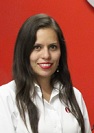 CLAVE/NIVEL DE PUESTOASIMILADAEvaluación de las obligaciones de transparencia locales y nacionales – Instituto Coahuilense de Acceso a la Información. Julio 2018 – Actualidad.Asistente Jurídico – Cardona y Compañía. Marzo 2017 – Julio 2018.Practicante de Derecho - Junta Especial No. 25 de la Federal de Conciliación y Arbitraje. Agosto 2013 - Julio 2014 y Abril 2015 - Junio 2015.Licenciatura en Derecho - Universidad Autónoma de Coahuila, Facultad de Jurisprudencia (2010-2015).Bachillerato General - Colegio Ignacio Zaragoza, Preparatoria La Salle (2007-2010).